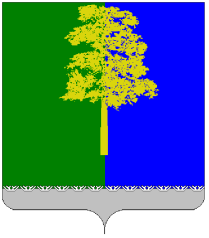 Муниципальное образование Кондинский районХанты-Мансийского автономного округа - ЮгрыАДМИНИСТРАЦИЯ КОНДИНСКОГО РАЙОНАУПРАВЛЕНИЕ  ОБРАЗОВАНИЯПРИКАЗ          от «06» мая 2022 года                                                                                                          №252пгт. МеждуреченскийОб итогах конкурса методических разработок по формированиюфункциональной грамотности в урочной и внеурочной деятельности	Во исполнение плана работы районной проблемно-творческой группы по повышению функциональной грамотности обучающихся образовательных организаций Кондинского района на 2021-2022 учебный год, приказа управления образования администрации Кондинского района от 15.03.2022 №135 «О проведении конкурса методических разработок по формированию функциональной грамотности в урочной и внеурочной деятельности», с целью повышения профессионального мастерства педагогов образовательных организаций с 15 марта по 15 апреля 2022 года был проведен районный конкурс методических разработок по формированию функциональной грамотности в урочной и внеурочной деятельности (далее - Конкурс). На основании представленных протоколов членов жюри, справки по результатам Конкурса (прилагается на 2 страницах), приказываю:Утвердить список победителей, призеров и участников Конкурса (приложение 1).Информационно-методическому отделу МКУ «Центр сопровождения деятельности организаций» (Р.А. Зайнетдинова): разместить в срок до 15.05.2022 методические разработки педагогов-победителей и призеров Конкурса на сайте «Образование Конды»;подготовить до 01.06.2022 дипломы победителям и призерам, сертификаты  участникам конкурса в электронной форме.Рекомендовать руководителям МКОУ Куминская СОШ (С.Н. Батурин), МКОУ Мулымская СОШ (С.А. Захарова), МКОУ Луговская СОШ (Е.О. Ганиярова), МКОУ Кондинская СОШ (Э.В. Кузьмина), МКОУ Половинкинская СОШ (А.А. Немзоров), МБОУ ДО «Центр дополнительного образования» (И.В. Коркишко) поощрить педагогов, ставших победителями и призёрами конкурса, отмеченных поощрительным дипломом.Отметить активность участия в Конкурсе педагогов МКОУ Мулымская СОШ.Снять с контроля приказ управления от 15.03.2022 №135 «О проведении конкурса методических разработок по формированию функциональной грамотности в урочной и внеурочной деятельности».Контроль за исполнением настоящего приказа возложить на заместителя начальника управления образования администрации Кондинского района М.А. Козлову.Начальник управления образования                                                          Н.И. Суслова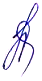 Приложение к приказу управления образования администрации Кондинского районаот ___ мая  2022 года №____Справка о результатах районного конкурсаметодических разработок по формированию функциональной грамотности в урочной и внеурочной деятельностиВо исполнение плана работы районной проблемно-творческой группы по повышению функциональной грамотности обучающихся образовательных организаций Кондинского района на 2021-2022 учебный год, приказа управления образования администрации Кондинского района от 15.03.2022 №135 «О проведении конкурса методических разработок по формированию функциональной грамотности в урочной и внеурочной деятельности», с целью повышения профессионального мастерства педагогов образовательных организаций с 15 марта по 15 апреля 2022 года был проведен районный конкурс методических разработок по формированию функциональной грамотности в урочной и внеурочной деятельности (далее - Конкурс).В двух номинациях Конкурса приняли участие 22 педагогов из 10 образовательных организаций Кондинского района:Номинация «Лучшая методическая разработка урока»:Замятина С.Е. и Яскевич М.В.	МКОУ Луговская СОШБатурина С.Ю	                       МКОУ Куминская СОШ  Сурикова  П.Н.	                       МКОУ Мулымская СОШ.Романова К.Ф.	                       МКОУ Мулымская СОШ.Овечкина Е.А	                       МКОУ Мулымская СОШ.Магомедова Т.В	                       МКОУ Мулымская СОШ.Чепчук С.А.	                                   МКОУ Ушьинская СОШ  Солодякова О.В.	                       МКОУ Кондинская СОШ  Демиденко Н.Г.	                       МКОУ Морткинская СОШКугаевская С.А	                       МКОУ Кондинская СОШ  Наприенко С.В.	                       МКОУ Леушинская СОШТретьяк Л.П. и Шуклина В.А.       МКОУ Куминская СОШ  Медведь А.С.	                                   МКОУ Алтайская СОШНоминация "Лучшая методическая разработка мероприятия внеурочной деятельности":Гайдукова Э.М.	МКОУ Ушьинская СОШ  Савельева Л.С.	МКОУ Кондинская СОШ  Бальчус И.В.	            МКОУ Половинкинская СОШЛаврентьева  С.Н.	МКОУ Кондинская СОШ  Кудрявцева Н.Г.	МКОУ «Ушьинская СОШ»  Цынглер Н.Н.	МБОУ ДО «Центр дополнительного образования»Чумакова Т.Ю.    	МКОУ Мулымская СОШ.Члены жюри отмечают активность участия в Конкурсе педагогов МКОУ Мулымская СОШ. Не приняли участие в Конкурсе педагоги МКОУ Болчаровской СОШ, МБОУ Междуреченской СОШ, МКОУ Чантырской СОШ, МКОУ Шугурской СОШ, МКОУ Юмасинской СОШ, МКОУ Ягодинской СОШ.Целью проведения Конкурса были выявление и распространение качественных современных методических разработок учебных занятий (уроков) и внеурочных мероприятий (занятий), направленных на формирование, развитие и оценку одного из компонентов (математическая, читательская, естественнонаучная, финансовая грамотность, глобальные компетенции и креативное мышление) функциональной грамотности обучающихся образовательных организаций.Баллы участников по итогам участия в Конкурсе определялись как среднее арифметическое баллов, выставленных участникам членами жюри. По решению членов жюри, призовые места распределились следующим образом:Номинация «Лучшая методическая разработка урока»:1 место Третьяк Л.П., Шуклина В.А., МКОУ Куминская СОШ        93 балла2 место  Магомедова Т.В.,	МКОУ Мулымская СОШ.	                      80,5 балла3 место  Замятина С.Е. и Яскевич М.В., МКОУ Луговская СОШ     78,5 баллаНоминация «Лучшая методическая разработка мероприятия (занятия) внеурочной деятельности». 1 место Бальчус И.В., МКОУ Половинкинская СОШ	88,2 балла2 место Лаврентьева С.Н., МКОУ Кондинская СОШ    77,5 баллов	3 место Чумакова Т.Ю., МКОУ Мулымская СОШ         73,5 балла Протокол конкурса методических разработок по формированию функциональной грамотности в урочной и внеурочной деятельностиТакже жюри считает необходимым наградить поощрительным дипломом за участие в Конкурсе Цынглер Н.Н., педагога дополнительного образования МБОУ ДО «Центр дополнительного образования».На основании анализа методических разработок, представленных на Конкурс, организации проведения Конкурса жюри предлагает следующие рекомендации: Активизировать работу школьных и муниципальных методических объединений по подготовке педагогов к участию в конкурсе. При составлении методических разработок учитывать недостатки, выявленные в представленных работах:- ряд методических разработок были недостаточно четко структурированы;- в отдельных работах слабо представлена система критериев оценки функциональной грамотности;- в некоторых работах не всегда прослеживается соблюдение авторского права, оригинальность представленной методической разработки.Предложения:Разместить на сайте «Образование Конды» работы победителей и призеров конкурса.При проведении конкурсов методических разработок включать в положение пункт о проведении экспертизы конкурсных работ на антиплагиат на уровне образовательной организации. Продолжить практику проведения конкурсов методических разработок. Руководитель районной проблемно – творческой группыпо повышению функциональной грамотности                                               С.В. Бургутова Номинация «Лучшая методическая разработка урока». Номинация «Лучшая методическая разработка урока». Номинация «Лучшая методическая разработка урока». Номинация «Лучшая методическая разработка урока». Номинация «Лучшая методическая разработка урока».№ п.пФ.И.О участникаМесто работыБаллыМестоЗамятина С.Е., Яскевич М.В.МКОУ Луговская СОШ78,53 место Батурина С.Ю.МКОУ Куминская СОШ  69,5Сурикова  П.Н.МКОУ Мулымская СОШ.62,5Романова К.Ф.МКОУ Мулымская СОШ.50,5Овечкина Е.А.МКОУ Мулымская СОШ.51,7Магомедова Т.В.МКОУ Мулымская СОШ.80,52 местоЧепчук С.А.МКОУ «Ушьинская СОШ»52,2Солодякова О.В.МКОУ Кондинская СОШ  63Демиденко Н.Г.МКОУ Морткинская СОШ69,2Кугаевская С.А.МКОУ Кондинская СОШ  76,7Наприенко С.В.МКОУ Леушинская СОШ44,5Третьяк Л.П.,  Шуклина В.А.МКОУ Куминская СОШ  931 местоМедведь А.С.МКОУ Алтайская СОШ68,2Номинация "Лучшая методическая разработка мероприятия внеурочной деятельности"Номинация "Лучшая методическая разработка мероприятия внеурочной деятельности"Номинация "Лучшая методическая разработка мероприятия внеурочной деятельности"Номинация "Лучшая методическая разработка мероприятия внеурочной деятельности"Номинация "Лучшая методическая разработка мероприятия внеурочной деятельности"Гайдукова Э.М.МКОУ Ушьинская СОШ  64,7Савельева Л.С.МКОУ Кондинская СОШ  57Бальчус И.В.МКОУ Половинкинская СОШ88,21 местоЛаврентьева  С.Н.МКОУ Кондинская СОШ  77,52 местоКудрявцева Н.Г.МКОУ Ушьинская СОШ  55Цынглер Н.Н.МБОУ ДО «Центр дополнительного образования»48,5Поощрительный дипломЧумакова Т.Ю.МКОУ Мулымская СОШ.73,53 место